English Unit									Stage 2Program AdjustmentsAdjustments are measures or actions taken in relation to teaching, learning and assessment that enable a student to access syllabus outcomes and content.Class OrganisationAppropriate materials and resources to support teaching and learning activities will be available for use throughout lessons. Teacher consideration will be given to students’ individual communication strategies, including verbal and non-verbal communication systems to ensure effective understanding of concepts, and content being taught. Teacher ensures a wide range of appropriate learning activities with structured opportunities for guided and independent practice and effective feedback are given and provided throughout each lesson. Teacher provides all students with a range of different learning opportunities such as group work, peer or volunteer tutoring and other individual assistance.Concept Focus: InterconnectednessDuration: Term 3, 2014  (10 Weeks)Explanation of unit / overviewThis unit focuses on imaginative, informative and persuasive texts to understand the concept of interconnectedness. Interconnectedness is the connection the author makes between text and emotions. It explores how different media and different authors use these connections to show the relationships we all have to our social and natural environments.What do I want the students to learn? (deep knowledge or enduring understanding)Authors use language and images to appeal to the emotions of the audience in order to make connections to self, other texts and the world. These connections can be used to enhance engagement with and comprehension of texts.Why does the learning matter?By understanding the concept of interconnectedness students will be able to:Identify and use rich language forms and features to describe characters, events and places.Make connections between their own experiences and those of characters and events represented in texts.Respond and speak confidently about texts that relate to their own experience in a variety of situations.Resources   Key: M = imaginative texts    N = informative texts    P = persuasive textsResources   Key: M = imaginative texts    N = informative texts    P = persuasive textsSpoken Texts: Print Texts Visual TextsMedia, multimedia, digital textsSave the Planet (Have Your Say Letter) (N,P)Jamil’s shadow  The Pasha Bulka (N)Outcomes (knowledge, skills and understanding)(Always include a C, D & E outcome to support A & B outcomes) Outcomes (knowledge, skills and understanding)(Always include a C, D & E outcome to support A & B outcomes) Assessment OverviewEN2-1Acommunicates with a range of people in informal and guided activities demonstratinginteraction skills and considers how own communication is adjusted in different situationsWhat do I want the students to do or produce?How well do I expect them to do it? (explicit quality criteria)EN2-2Aplans, composes and reviews a small range of simple texts for a variety of purposes on familiar topics for known readers and viewersWhat do I want the students to do or produce?How well do I expect them to do it? (explicit quality criteria)EN2-4Adraws on an increasing range of skills and strategies to fluently read, view and comprehend a range of texts on less familiar topics in different media and technologiesWhat do I want the students to do or produce?How well do I expect them to do it? (explicit quality criteria)EN2-6Brecognises a range of purposes and audiences for spoken language and recognises organisational patterns and features of predictable spoken textsWhat do I want the students to do or produce?How well do I expect them to do it? (explicit quality criteria)EN2-7Bidentifies how language use in their own writing differs according to their purpose, audience and subject matterWhat do I want the students to do or produce?How well do I expect them to do it? (explicit quality criteria)EN2-8Brecognises that there are different kinds of texts when reading and viewing and shows an awareness of purpose, audience and subject matterWhat do I want the students to do or produce?How well do I expect them to do it? (explicit quality criteria)EN2-9Buses basic grammatical features, punctuation conventions and vocabulary appropriate to the type of text when responding to and composing textsWhat do I want the students to do or produce?How well do I expect them to do it? (explicit quality criteria)EN2-10Cthinks imaginatively and creatively about familiar topics, ideas and texts when responding to and composing textsWhat do I want the students to do or produce?How well do I expect them to do it? (explicit quality criteria)EN2-11Dresponds to and composes a range of texts about familiar aspects of the world and their own experiencesWhat do I want the students to do or produce?How well do I expect them to do it? (explicit quality criteria)EN2-12Eidentifies and discusses aspects of their own and others’ learningWhat do I want the students to do or produce?How well do I expect them to do it? (explicit quality criteria)Naplan Target Area/s:Connect and interpret ideasRecognise the relationship between text and illustrationsInterpret the nature, behaviour and motivation of charactersMake inferences about the impact of an event on the narratorIdentify the main idea of a paragraph or the main message of the textInterpret an idiomatic phrase or the meaning of a simple figurative expression.Quality Teaching Elements:Quality Teaching Elements:Quality Teaching Elements:Naplan Target Area/s:Connect and interpret ideasRecognise the relationship between text and illustrationsInterpret the nature, behaviour and motivation of charactersMake inferences about the impact of an event on the narratorIdentify the main idea of a paragraph or the main message of the textInterpret an idiomatic phrase or the meaning of a simple figurative expression.Intellectual QualityDeep knowledgeDeep understandingProblematic knowledgeHigher Order ThinkingMetalanguageSubstantive CommunicationQuality Learning EnvironmentExplicit quality criteriaEngagementHigh expectationsSocial supportStudent self-regulationStudent self-directionSignificanceBackground knowledgeCultural knowledgeKnowledge integrationInclusivityConnectednessNarrativeCluster: 8Reading TextsReads increasingly complex texts with less familiar content and vocabulary and more extended descriptions.Engages with both literary and factual texts of increasing length and difficulty for longer periods of time (at least 10 minutes).Reads texts in different ways to meet a range of reading purposes.Independently monitors own reading by using a variety of self correction strategies to maintain meaning.ComprehensionRefers to prior knowledge and   experiences to build understanding of a text.Justifies predictions about sections of a text.Builds understanding of a text by using knowledge of text organisation and features, e.g. referring to headings and sub-headings to locate information.Draws conclusions by using clues in a text.Identifies more than one perspective or point of view when represented in texts.Articulates the main idea and provides a synthesised retell that captures key events in texts.Creates mental images to capture ideas in texts.Vocabulary KnowledgeUses words and phrases for effect, e.g. to create images, to add emphasis, to create atmosphere.Draws on topic/content knowledge to assist in working out the meaning of unknown words.Understands relevant vocabulary associated with electronic texts.Recognises that different words can be used to describe similar concepts, e.g. every day or technical language, synonyms.Shows evidence of capacity to improve vocabulary choices in response to purpose and audience when reviewing and editing writing.Aspects of WritingCreates longer texts (at least one page) that achieve the intended purpose and are appropriate for less familiar audiences.Experiments with producing/publishing texts using an increasing range of mediums and modes.Writing shows evidence of revision, editing and proof-reading.Writes for a wider range of           purposes, including to explain and to express an opinion.Demonstrates a range of spelling strategies to spell unfamiliar words.Uses quotation marks for direct speech and commas in lists.Produces a range of grammatically accurate sentences.Fluently writes letters of consistent size and formation in NSW Foundation Style.Cluster: 9Reading TextsReads for sustained periods (15–20 minutes) and sustains understanding in longer texts over time, e.g. reading short novels over several days.Uses visual representations, e.g. photographs, tables, charts to enhance meaning when reading factual texts.Selects and uses the most effective word identification strategy to maintain fluency and meaning.Demonstrates an awareness of how to use skimming/scanning and text features such as subheadings to locate specific information.Uses screen navigation features when reading and viewing Internet texts.ComprehensionBuilds understanding during reading by discussing possible consequences of actions and events.Interprets texts by recognising and discussing the difference between literal and inferred meaning in relation to information, characteristics and events.Builds understanding about the meaning of a text by actively seeking information from different parts of a text.Shows an awareness through discussion that texts can present different perspectives.Analyses the ways ideas and information are presented by making comparisons between texts.Identifies and interprets main ideas and important information in a text to provide an accurate retell of a text.Analyses a text by discussing visual, aural and written techniques used in the text.Builds understanding about the meaning of a text by identifying and discussing text organisation and features, e.g. cohesive links.Vocabulary KnowledgeUses synonyms for a range of common words.Uses simple content specific vocabulary in appropriate ways when creating texts.Uses relevant vocabulary associated with digital technology and electronic texts.Understands how prefixes and suffixes change word meaningsAspects of WritingConstructs well-sequenced imaginative, informative and persuasive texts using language appropriate to purpose and audience.Plans and organises ideas using headings, graphic organisers, questions and mind maps.Rereads texts during and after writing to check accuracy, consistency of meaning and fitness for purpose.Structures texts using paragraphs composed of logically grouped sentences that deal with a particular aspect of a topic.Uses a variety of spelling strategies to spell high frequency words correctly.Uses simple word processing functions such as spell check, grammar check.Chooses verbs, adverbials, nouns and adjectivals to express specific ideas and details.Uses joined letters of consistent sizeExperiments with creating simple       multimodal texts using digital text creation programs.Cluster: 10Reading TextsReads short novels with minimal illustration, unfamiliar content, settings and characters and challenging and unusual vocabulary.Adjusts rate of reading to suit text complexity and reading purpose.Uses more sophisticated word identification strategies to maintain word and sentence level fluency and create meaning, e.g. use of homonym, syllabification and analogy.Uses topic knowledge, vocabulary knowledge and context to read unknown words when engaging with subject texts.Chooses a reading path appropriate to the text (literary, factual and electronic) and navigates multimodal texts appropriate to the purpose.ComprehensionInterprets text by inferring connections, causes and consequences during reading.Responds to and interprets texts by discussing the differences between literal and inferred meanings.Interprets the meaning of a text by seeking further information in other sections of a text or in different texts.Identifies ways texts present different perspectives.Evaluates text accuracy and credibility by comparing texts on similar topic.Analyses and evaluates the relative importance of key ideas and information in a text to construct an overview.Responds to and analyses texts by discussing the ways language structures and features shape meaning.Responds to and interprets texts by integrating sources of information in texts.Vocabulary KnowledgeDemonstrates understanding that words can have different meanings in different contexts.Demonstrates expanded content vocabulary by drawing on a combination of known and new topic knowledge.Shows awareness that there are a number of ways to work out the meaning of unknown words.Finds the meaning of unknown/unfamiliar words in reference sources, e.g. dictionaries, thesauruses.Aspects of WritingDraws ideas from personal experiences, other texts and research to create imaginative, informative and persuasive texts for different audiences.Shows awareness of the need to justify opinions with supporting evidence.Locates resources and accesses information when planning.Rereads and revises text to check and improve meaning, deleting unnecessary information or adding new information.Creates meaningful sentences using a variety of sentence beginnings, including adverbial and adjectival clauses to create complex sentences.Uses sentence and simple punctuation correctly.Uses morphemic, visual, phonic knowledge and knowledge of prefixes and suffixes to spell and edit words.Uses grammatical features such as pronouns, conjunctions and connectives to accurately link ideas and information.Consolidates handwriting that is consistent in form.Cluster: 11Reading TextsReads for sustained periods (20–30 minutes) and sustains understanding in longer texts over time, e.g. reading short novels over several days.Confidently engages with a wide range of authentic texts, e.g. newspapers, TV documentaries, websites and chooses reading pathways appropriate to the purpose for reading/viewing.Monitors reading for accuracy and meaning and adjusts reading when difficulties are encountered, e.g. adjusts speed, rereads and attends to most important information.Manipulates multiple texts that include a variety of purposes and modes to locate information for a specific purpose.Uses text navigation skills such as skimming and scanning to efficiently locate specific information in literary, factual and electronic texts. ComprehensionAnalyses and evaluates the ways that inference is used in a text to build        understanding.Re-examines sections of texts for       evidence to support interpretations and opinionsEvaluates a personal interpretation of a text by critically re-examining evidence within the text.Responds to themes and issues evident in texts that present different perspectives on a given topic or different points of view in a text.Analyses texts to explain and compare how audience, purpose and context influence texts.Critically analyses and interprets a text to create a summary that demonstrates an understanding of the different views and values represented.Analyses and responds to language and grammatical techniques used to influence an audience.Analyses and compares how information and ideas are presented in a range of texts on the one topic.Vocabulary KnowledgeMakes effective word choices in response to purpose and audience when creating texts.Demonstrates understanding of new words for new concepts.Applies knowledge of prefixes and suffixes to understand the meanings of new words and to create new words.Refines vocabulary choice in response to purpose and audience when editing and reviewing own and peer’s writing. Aspects of WritingWrites coherent, structured texts for a range of purposes and contexts.Deliberately structures language in a way that creates more cohesive imaginative, informative and persuasive texts.Shows awareness of accurately          acknowledging sources in relevant texts.Refines writing in response to feedback. Selects appropriate language for         purpose, e.g. descriptive, persuasive, topic, technical and evaluative.Uses topic sentences and appropriately organises main and subordinate ideas. Experiments with using complex        punctuation to engage the reader and achieve purpose.Applies knowledge of generalisations, meanings of base words and word parts (prefixes and suffixes) to spell new words.Writes fluently with appropriate size, slope and spacing.Uses word processing programs confidently and accurately, integrating various functions.Plans and designs more complex multi modal texts.Student Names:Student Names:Student Names:Student Names:Students with IEPsStudents with PLPsOutcomes and ContentTeaching and Learning ActivitiesSpoken Text: Save the Planet (Have Your Say Letter)http://www.qsa.qld.edu.au/downloads/p_10/naplan_lit_sample_savethe planet.pdfEnsure the cycle of modelled, guided and independent support structure strategies is incorporated into the teaching/learning cycle.AssessmentResourcesEvaluation / RegistrationEN2-6B  Speaking And Listening 2discuss ways in which spoken language differs from written language and how spoken language varies according to different audiences, purposes and contextsidentify organisational patterns and language features of spoken texts appropriate to a range of purposesEN2-4A  Reading And Viewing 1summarise a paragraph and indicate the main idea, key points or key arguments in imaginative, informative and persuasive textsEN2-11D Expressing Themselvesunderstand differences between the language of opinion and feeling and the language of factual reporting or recording(ACELA1489) 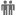 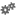 Text Focus: Interconnectedness is the purposeful use of language to create a response and persuade the opinion of the audience.Introduce WALT, WILF and TIB for the lesson/s.Introduce the Text – Have Your Say: Save The Planet. What do you think the text is about? Do the illustrations help your predictions? What kind of text is it? How do you know? Have you see this kind of text before? Where? etc.  Predicting / Making ConnectionsRead the entire text to the students. Discuss / teach the purpose of the persuasive text. How do you know? What other texts have you seen like this? (Sharks Need Protecting Too) Questioning / Making ConnectionsUse the “I Remember” strategy to summarise the text. Rereading one paragraph at a time. (modelled / partner / individual) Questioning / SummarisingHow did the text make you feel? Have students discuss if they agree or disagree with the arguments outlined in the letter and justify their own viewpoint. Questioning / Making ConnectionsI RememberRRR – Hoyt pp.22-25Copies of “Sharks Need Protecting Too”EN2-8B  Reading And Viewing 2identify characteristic features used in imaginative, informative and persuasive texts to meet the purpose of the text(ACELY1690) EN2-9B  Grammar, Punctuation And Vocabularylearn extended and technical vocabulary and ways of expressing opinion including modal verbs and adverbs (ACELA1484)Read the entire text to the students. Teach /Review structure of a persuasive text.statement of position (includes a preview of arguments)arguments, with a point (topic sentence) and an elaborationreinforcement of statementhigh modality / connectives / evaluative languageUse the copy of the text to identify those features. Monitoring / Questioning / Making ConnectionsProvide a range of persuasive texts for students to identify the features. Compare text to “Save the Planet” text. Monitoring / Questioning / Making Connections/ Summarisinghttp://www.qsa.qld.edu.au/downloads/p_10/naplan_persuasive_sample.pdfhttps://www.blake.com.au/v/vspfiles/assets/images/naplan_pri_persuasive_worksheets_download.pdfCopies of “Have Your Say” textCopies of simple persuasive texts / letters (refer: listed websites)EN2- 2A  Writing And Representing 1plan, draft and publish imaginative, informative andpersuasive texts containing key information and supporting details for a widening range of audiences, demonstrating increasing control over text structures and language features(ACELY1682, ACELY1694) 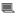 discuss aspects of planning prior to writing, eg knowledge of topic, specific vocabulary and language featuresEN2-6B  Speaking And Listening 2use persuasive language to compose simple persuasive texts appropriate to a range of contextsEN2-12E  Reflecting On Learningdevelop criteria for the successful completion of tasksUse the text/s as a scaffold for writing a persuasive letter / email or giving an oral presentation. Free choice or teacher nominated topic. Monitoring / Making ConnectionsCopies of “Have Your Say” textCopies of simple persuasive texts / lettersOutcomes and ContentChapter/sTeaching and Learning ActivitiesPrint Text: Jamil’s Shadow – Christine HarrisPuffin Books – 2001http://christineharris.com/portfolio/jamils-shadow/ (teaching ideas and background information to the story) Ensure the cycle of modelled, guided and independent support structure strategies is incorporated into the teaching/learning cycle.AssessmentResourcesEvaluation / RegistrationEN2-6B  Speaking And Listening 2discuss how writers and composers of texts engage the interest of the reader or viewerlisten to and contribute to conversations and discussions to share information and ideas and negotiate in collaborative situations (ACELY1676) EN2-4A  Reading And Viewing 1draw on experiences, knowledge of the topic or context to work out the meaning of unknown wordsuse strategies to confirm predictions about author intent in imaginative, informative andpersuasive textsEN2- 2A  Writing And Representing 1plan and organise ideas using headings, graphic organisers, questions and mind maps1/2Text Focus: Interconnectedness is the author painting a picture of a character’s personality to illustrate the similarities and differences to our own personality.Introduce WALT, WILF and TIB for the lesson/s.Orientation:Show students the cover of the text. What predictions can you make from the title/ illustrations? Look at the picture on the front cover. What does it make you think about? What does “will he ever let his heart melt?” mean? What does the picture remind you of? Why is his shadow important? What type of text is this? (realistic fiction) Predicting / Making ConnectionsRead the blurb on the back of the book to students. Does the blurb support or contradict your predictions?This story is set in and around a small village in Turkey. How would life in that setting be different to where you live? Can you make any connections to Jamil? Questioning / Making ConnectionsFocus On Reading:Introduce / review “I Wonder…” task.Preview the use of class Alphaboxes to record new vocabulary and concepts as we read the book.Read Chapters 1/2 – demonstrate monitoring of reading by using ”Think Aloud” strategy. MonitoringDuring and after reading the chapters allow time to complete “I Wonder…” worksheet. Questioning / Making Connections / PredictingIdentify unknown and / or interesting vocabulary or concepts and add to Alphaboxes.Discussion Questions:Chapter 1: How does the author show that Jamil is sad and lonely? Give examples.Chapter 2: Based on this chapter what can you tell about Jamil’s way of life?Response:Begin developing a graphic organiser to record words for Jamil’s appearance, personality and behaviour. Questioning / SummarisingAlphaboxes: A Reflective StrategyRRR - Hoyt pp.30-31“I Wonder…”RRR - Hoyt pp.49Copies of text for studentsEN2-1A Speaking And Listening 1interact effectively in groups or pairs, adopting a range of roles EN2-10C Thinking Imaginatively, Creatively And Interpretivelydiscuss how authors and illustrators make stories exciting, moving and absorbing and hold readers' interest by using various techniques, for example character development and plot tension (ACELT1605) justify interpretations of a text, including responses to characters, information and ideas, eg 'The main character is selfish because …' EN2- 7B  Writing And Representing 2understand how characters, actions and events in imaginative texts can engage the reader or viewerunderstand how audience and purpose influence the choice of vocabularyEN2-4A  Reading And Viewing 1interpret text by discussing the differences between literal and inferred meanings3/4Introduce WALT, WILF and TIB for the lesson/s.Reorientation:Review previous chapter/s and make and justify predictions. Refer to “I Wonder...” worksheet. PredictingFocus On Reading:Introduce the task of tracking Jamil’s emotions throughout the next two chapters.Develop a word bank of Jamil’s possible emotions. Making Connections / PredictingRead the chapters, stopping at appropriate points to identify the emotions being experienced. Discuss evidence of the emotions, what language has the author used? etc. (whole class / partner talking) Questioning / Making Connections / PredictingComplete update of Jamil’s graphic organiser and Alphaboxes.Discussion Questions:What are flashbacks? How and why have they been used in chapters 3 and 4? QuestioningResponse:Write three paragraphs. Each paragraph will identify an emotion from the text and evidence of how the emotions were made clear. What did the author do to develop the reader’s understanding? Show examples of the author’s craft. Have you experienced that emotion? When and why? Visualising / Summarising / Making ConnectionsFocus On EmotionsRRR - Hoyt p.124Copies of text for studentsEN2-8B  Reading And Viewing 2recognise the use of figurative language in texts, eg similes, metaphors, idioms and personification, and discuss their effectsEN2-9B  Grammar, Punctuation And Vocabularyexperiment with figurative language when composing texts to engage an audience, eg similes, metaphors, idioms and personificationEN2- 2A  Writing And Representing 1plan, compose and review imaginative and persuasive textsdiscuss aspects of planning prior to writing, eg knowledge of topic, specific vocabulary and language features5/6Introduce WALT, WILF and TIB for the lesson/s.Reorientation:Review previous chapter/s and make and justify predictions. PredictingFocus On Reading:Review V.I.P. strategy.Read the chapters. Stopping to “Think Aloud” and support the identification and recording of very important points. MonitoringStudents record VIPs on post-it using shared texts. Questioning / SummarisingSharing summaries with class.Complete update of Jamil’s graphic organiser and Alphaboxes.Discussion Questions:How does Jamil feel about the dog?Why does he feel like this?Discuss any connections students can make to self / text / world in regard to Jamil’s relationship with the dog. Questioning / Making ConnectionsLiterary Techniques:Simile –a figure of speech which compares two different things using the words ‘like’ or ‘as”like a wriggly rope p.4like as invisible string p.5as quickly as a nervous bird p. 15Develop a collection of similes to use when writing a description of Jamil.Response:Write and/or draw a description of Jamil, using the information from the graphic organiser.Visualising / SummarisingCopies of text for studentsV.I.P. StrategyRRR - Hoyt pp. 44-45EN2-1A Speaking And Listening 1interact effectively in groups or pairs, adopting a range of roles respond appropriately to the reading of texts to demonstrate enjoyment and pleasureEN2-4A  Reading And Viewing 1use comprehension strategies to build literal and inferred meaning to expand content knowledge, integrating and linking ideas and analysing and evaluating texts (ACELY1680, ACELY1692) EN2-12E  Reflecting On Learningjointly develop and use criteria for assessing their own and others' presentations 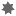 7/8Introduce WALT, WILF and TIB for the lesson/s.Reorientation:Review previous chapter/s and make and justify predictions. Predicting Focus On Reading:Read the chapters. Stopping to “Think Aloud” and discuss setting, characters, events and author’s emotive language and purpose. Monitoring / Questioning Use “Coding The Text” teaching idea to record connections. Making ConnectionsComplete update of Alphaboxes.Discussion Questions:Why do the women in Jamil’s village cover their hair with scarves?Why was the woven carpet in Jamil’s hut so important to him?How does the author want you (the reader) to feel in these chapters? Questioning / Making ConnectionsResponse:Introduce / Revise Venn Diagram teaching idea.Compare and contrast Jamil’s and student’s own life. (modelled or guided or independent) Making ConnectionsCopies of text for studentsCoding The TextGuided Comprehension 3-8 p. 202Venn Diagram Guided Comprehension 3-8 p. 254EN2- 7B  Writing And Representing 2understand how characters, actions and events in imaginative texts can engage the reader or viewerEN2-9B  Grammar, Punctuation And Vocabularyexperiment with vocabulary choices to engage the listener or readerEN2-10C Thinking Imaginatively, Creatively And Interpretivelyuse visual representations, including those digitally produced, to represent ideas, experience and information for different purposes and audiences EN2-4A  Reading And Viewing 1draw on experiences, knowledge of the topic or context to work out the meaning of unknown words9Introduce WALT, WILF and TIB for the lesson/s.Reorientation:Review previous chapter/s and make and justify predictions. Predicting / SummarisingFocus On Reading:.Read the chapters. Stopping to “Think Aloud” and discuss setting, characters, events and author’s emotive language and purpose. Monitoring / Questioning / Making ConnectionsComplete update of Alphaboxes.Discussion Questions:How do you think the dog felt in this chapter?Why did the dog start making the noises?How does the author want you (the reader) to feel in these chapters? Questioning / Making ConnectionsResponse:Complete a “Sketch To Stretch” task to visualise the scene in Jamil’s hut described in Chapter 9. VisualisingCopies of text for studentsSketch To StretchRRR - Hoyt pp. 148-149EN2-11D Expressing Themselvesdiscuss literary experiences with others, sharing responses and expressing a point of view (ACELT1603) EN2-8B  Reading And Viewing 2discuss how language is used to describe the settings in texts, and explore how the settings shape the events and influence the mood of the narrative (ACELT1599) EN2- 2A  Writing And Representing 1plan, draft and publish imaginative, informative and persuasive texts containing key information and supporting details for a widening range of audiences, demonstrating increasing control over text structures and language features(ACELY1682, ACELY1694) 10/11Introduce WALT, WILF and TIB for the lesson/s.Reorientation:Review previous chapter/s. SummarisingUse Predict-O-Gram teaching idea to guide the reading of Chapter 10/11: Word List: Jamil, dark, cold night, collapsed ceiling, earthquake, trapped legs, aftershocks, whispering, scratching, the dog, waiting, being friends, scraping sounds etc.  PredictingFocus On Reading:.Read the chapters. Stopping to “Think Aloud” and discuss setting, characters, events and author’s emotive language and purpose. Monitoring / Questioning / Making ConnectionsRefer to Predict-O-Gram throughout the reading to confirm or disprove predictions. Monitoring / PredictingComplete update of Alphaboxes.Discussion Questions:What made Jamil try to be brave when he was trapped?Do you have any connection/s to what Jamil experienced in the earthquake? Questioning / Making ConnectionsResponse:Lie still for 10 minutes and then write how it would feel if you were trapped, unable to move. Develop a ‘sense’ wordbank – looks like, tastes like, smells like, sounds like, feels like upon which to base the writing.Visualising / Making ConnectionsCopies of text for studentsPredict-O-GramGuided Comprehension 3-8 p. 189-190, 241EN2-4A  Reading And Viewing 1use comprehension strategies to build literal and inferred meaning to expand content knowledge, integrating and linking ideas and analysing and evaluating texts (ACELY1680, ACELY1692) EN2- 2A  Writing And Representing 1plan, draft and publish imaginative, informative and persuasive texts containing key information and supporting details for a widening range of audiences, demonstrating increasing control over text structures and language features(ACELY1682, ACELY1694) EN2-11D Expressing Themselvesconsider and discuss ideas drawn from their world and the worlds of their texts12Introduce WALT, WILF and TIB for the lesson/s.Reorientation:Review previous chapter/s and make and justify predictions. Predicting / SummarisingFocus On Reading: Read the chapters. Stopping to “Think Aloud” and discuss setting, characters, events and author’s emotive language and purpose. Monitoring / Questioning / Make connections with the story. How did the book make you feel? Making ConnectionsComplete update of Alphaboxes.Discussion Questions:Who was Jamil’s Shadow?How and why did Jamil change from the beginning to the end of the story? Questioning / Making ConnectionsResponse:Complete ‘Drawing Connections” task.Write an imaginative text showing what may have happened to Jamil after the book finishes. Use the vocabulary from the Alphaboxes in your writing.Copies of text for studentsDrawing ConnectionsGuided Comprehension 3-8 p.204 and p.252Extension Activities:Compare text to “Mirror” by Jeannie Baker.Read Christine Harris’ “The Life Story of Jamil’s Shadow” – identify the connections between Christine’s own story and the text “Jamil’s Shadow.”Research information about Turkey – map, flags, language, population etc.Make a pilaf – write a procedure.Make a cardboard loom and try weaving – write a procedure.Create an art work in the style of Christina Miesen’s illustrations in Jamil’s Shadow.Extension Activities:Compare text to “Mirror” by Jeannie Baker.Read Christine Harris’ “The Life Story of Jamil’s Shadow” – identify the connections between Christine’s own story and the text “Jamil’s Shadow.”Research information about Turkey – map, flags, language, population etc.Make a pilaf – write a procedure.Make a cardboard loom and try weaving – write a procedure.Create an art work in the style of Christina Miesen’s illustrations in Jamil’s Shadow.Extension Activities:Compare text to “Mirror” by Jeannie Baker.Read Christine Harris’ “The Life Story of Jamil’s Shadow” – identify the connections between Christine’s own story and the text “Jamil’s Shadow.”Research information about Turkey – map, flags, language, population etc.Make a pilaf – write a procedure.Make a cardboard loom and try weaving – write a procedure.Create an art work in the style of Christina Miesen’s illustrations in Jamil’s Shadow.Extension Activities:Compare text to “Mirror” by Jeannie Baker.Read Christine Harris’ “The Life Story of Jamil’s Shadow” – identify the connections between Christine’s own story and the text “Jamil’s Shadow.”Research information about Turkey – map, flags, language, population etc.Make a pilaf – write a procedure.Make a cardboard loom and try weaving – write a procedure.Create an art work in the style of Christina Miesen’s illustrations in Jamil’s Shadow.Extension Activities:Compare text to “Mirror” by Jeannie Baker.Read Christine Harris’ “The Life Story of Jamil’s Shadow” – identify the connections between Christine’s own story and the text “Jamil’s Shadow.”Research information about Turkey – map, flags, language, population etc.Make a pilaf – write a procedure.Make a cardboard loom and try weaving – write a procedure.Create an art work in the style of Christina Miesen’s illustrations in Jamil’s Shadow.Extension Activities:Compare text to “Mirror” by Jeannie Baker.Read Christine Harris’ “The Life Story of Jamil’s Shadow” – identify the connections between Christine’s own story and the text “Jamil’s Shadow.”Research information about Turkey – map, flags, language, population etc.Make a pilaf – write a procedure.Make a cardboard loom and try weaving – write a procedure.Create an art work in the style of Christina Miesen’s illustrations in Jamil’s Shadow.Outcomes and ContentTeaching and Learning ActivitiesDigital Text: The Pasha Bulka: As It Happened, mpg – Alan Pengelly (uploaded April 14, 2010)https://www.youtube.com/watch?v=D7ZItL9OulYEnsure the cycle of modelled, guided and independent support structure strategies is incorporated into the teaching/learning cycle.AssessmentResourcesEvaluation / RegistrationEN2-8B  Reading And Viewing 2identify and interpret the different forms of visual information, including maps, tables, charts, diagrams, animations and images 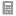 EN2-9B  Grammar, Punctuation And Vocabularycompose a range of effective imaginative, informative and persuasive texts using language appropriate to purpose and audienceText Focus: Interconnectedness is linking events that occur in the text with those in our own lives.Introduce WALT, WILF and TIB for the lesson/s.Introduce the topic of the “Pasha Bulka” and the text to be viewed on Youtube.Teach / revise the K-W-L teaching idea. After knee to knee talk, record information in “what I know or think I know” and “what I want to know” columns (modelled/guided /independent) Predicting /  Questioning / Making ConnectionsWatch the film clip. (9:44) MonitoringStudent record information to use in the completion of K-W-L task. Monitoring / Questioning / SummarisingCheck, complete and record additional information for K-W-L task.Write a short informative text based on the information from K-W-L record. (modelled / joint construction / independent) SummarisingKnow-Want to Know-Learn (K-W-L)Guided Comprehension 3-8 pp.198-199 and p.246EN2-8B  Reading And Viewing 2explore the effect of choices when framing an image, placement of elements in the image, and salience on composition of still and moving images in a range of types of texts (ACELA1483, ACELA1496) EN2-6B  Speaking And Listening 2discuss ways in which spoken language differs from written language and how spoken language varies according to different audiences, purposes and contextsReview the clip from previous task and recall information learnt from text.Discuss the fact that still and moving images are used throughout the film clip.  Questioning / Summarising / Making ConnectionsWatch the film clip. (9:44) MonitoringStop the clip at appropriate points to identify whether the images are moving or still. Discuss which images the students find most effective. Why? How do the different images make you feel? Why did the director or producer chose to use both types of images? Was it a good idea? Visualising / Questioning/ Making ConnectionsComplete a Sketch To Stretch activity of a scene of the Pasha Bulka. Record the feelings and emotions the people trapped on the Pasha Bulka might have felt before they were rescued. Can you make any connections to that experience? Visualising / Making ConnectionsSketch To StretchRRR - Hoyt pp. 148-149EN2-12E  Reflecting On Learningreflect on own reading and identify the qualities of texts that have contributed to enjoyment of the textEN2-11D Expressing Themselvesmake connections between students' own experiences and those of characters and events represented in textsEN2-4A  Reading And Viewing 1recognise how aspects of personal perspective influence responses to textsReview the clip from previous task and recall information learnt from text.Discuss the fact that different types of language are used throughout the film clip. There are 3 types of language:Voice overLive reportingBystander’s commentary Questioning / PredictingWatch the film clip. (9:44) MonitoringStop the clip at appropriate points to identify the kind of language / commentary being used. Discuss which kind the students find most emotional / effective. Why? How do the different kinds of voices make you feel? Why did the director or producer chose to use different kinds of voice-overs? Was it a good idea? How does the music affect the way the viewer feels? Predicting / Questioning / Making ConnectionsComplete a “Drawing Connections” task – Can you make a connection to the Pasha Bulka incident? Share your drawing and explanations with a partner. Making ConnectionsDrawing ConnectionsGuided Comprehension 3-8 p.204 and p.252